§2599.  Records of proceedings of hospital medical staff review committees confidentialAll proceedings and records of proceedings concerning medical staff reviews and hospital reviews conducted by committees of physicians and other health care personnel on behalf of hospitals located within the State, when these reviews are required by state or federal law or regulations or as a condition of accreditation by the Joint Commission on Accreditation of Hospitals or the American Osteopathic Association Committee on Hospital Accreditation are confidential and are exempt from discovery without a showing of good cause.  [PL 1993, c. 600, Pt. A, §192 (AMD).]Provision of information protected by this section to the board pursuant to Title 24, section 2506 does not waive or otherwise affect the confidentiality of the records or the exemption from discovery provided by this section for any other purpose.  [PL 1997, c. 271, §6 (NEW).]SECTION HISTORYPL 1975, c. 137, §1 (NEW). PL 1993, c. 600, §A192 (AMD). PL 1997, c. 271, §6 (AMD). The State of Maine claims a copyright in its codified statutes. If you intend to republish this material, we require that you include the following disclaimer in your publication:All copyrights and other rights to statutory text are reserved by the State of Maine. The text included in this publication reflects changes made through the First Regular and Frist Special Session of the 131st Maine Legislature and is current through November 1, 2023
                    . The text is subject to change without notice. It is a version that has not been officially certified by the Secretary of State. Refer to the Maine Revised Statutes Annotated and supplements for certified text.
                The Office of the Revisor of Statutes also requests that you send us one copy of any statutory publication you may produce. Our goal is not to restrict publishing activity, but to keep track of who is publishing what, to identify any needless duplication and to preserve the State's copyright rights.PLEASE NOTE: The Revisor's Office cannot perform research for or provide legal advice or interpretation of Maine law to the public. If you need legal assistance, please contact a qualified attorney.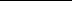 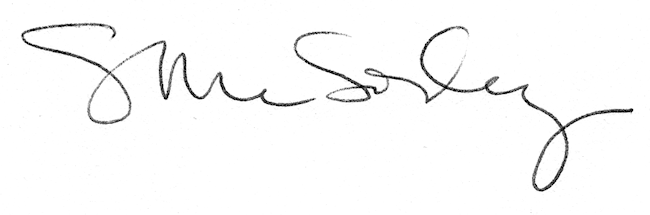 